Lindisfarne BulletinThe Invercargill Parish of theMethodist Church of New Zealand.Te Hahi Weteriana o Aotearoa.Lindisfarne Methodist Church, Worship and Community CentrePhone    216-0281.e-mail: office@lindisfarne.org.nz.         Website:  www.lindisfarne.org.nz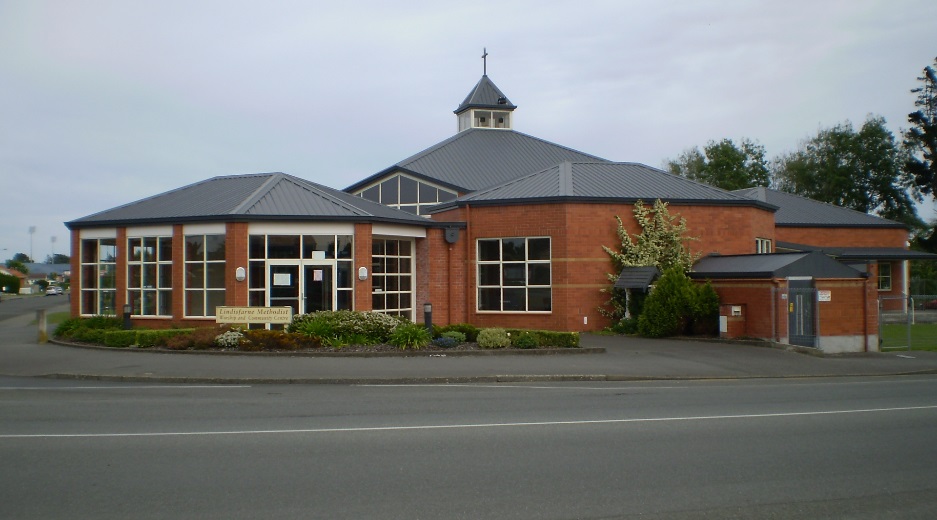 Sunday May 29th 201610.00am: Lindisfarne Service with Reverend Peter Taylor.1.00pm: Tongan Service.PRAYER Lord, your love is with us when we are at rest, at work, at play, travelling or tucked up in bed. Bless our people as they learn more of your unconditional love. We live for the day when conflict, violence, terror and ill feeling between mankind is a thing of the past.In the meantime help us to better understand the people around us, wherever we are. Help us not to equate difference with deficiency.                  We have so much more to learn from your Son, Jesus Christ.                             Hazard AwarenessThe Health & Safety Committee have forms available in the foyer.                                         If you become aware of a hazard please fill in a form and return it to the office.Old-time Movie Theatre VisitWe are reminded that we plan to meet at our car park at 3.00 pm this afternoon, and where possible car-pool and travel in convoy.Maps are available in the foyer.There is still room even if people haven’t booked. $12 per person.VOLUNTEERS REQUIRED Manna Christian Stores are looking for a team of dedicated volunteers to help out in the Invercargill store on a rostered basis in the following areas.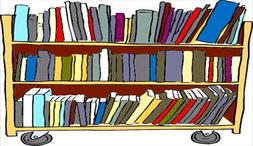 Sales staff to cover lunch hours – up to 1 ½ hours per day.Sales staff to work the occasional Saturday        Pricing and putting stock on shelves If you think any of the above sounds like you for a few hours a week, please consider whether you feel you could commit them to this much needed area in our Christian Community.To find out more details please contact Kevin Melhop either by calling into Manna at 90 Spey Street, phoning during shop hours on 218 4571, or sending him an email to invercargill@manna.co.nz__________________________________________________________Methodist Womens Fellowship NoticesThe June Meeting of the Fellowship will commence at 2.00pm next Thursday 2nd June.The topic will be "A sharing time". Devotions will be led by Dorothy and the hostess will be Beth.Meeting InvitationGrace Presbyterian Church, corner of Centre and Morton Streetsinvites church members to have morning tea together with them on Tuesday 7th June at 10.00am.Margaret Willan (NZ Mobiliser for European Christian Mission) will speak. Margaret has recently spent some months in the UK and will bring news of God’s work in European countries.ROSTER FOR SUNDAY DUTIESDuties Next SundayCommunion: Beth Gibbs, Verna Eason.Parish Lunch: Judith Stevens, Fay Brown.CENTRE DUTIESSOME INVERCARGILL PARISH KEY PERSONNELLindisfarne CalendarLindisfarne CalendarLindisfarne CalendarSunday 29th May10.00am1.00pm.Lindisfarne Service with Reverend Peter Taylor.Tongan Service.Monday 30th 3.30pm7.30pmStory Room.Study Group at Kings', 44 George Street.Tuesday 31st3.30pmStory Room.Wednesday 1st June 7.00pmNorth Invercargill BowlsNo Choir PracticeThursday 2nd June1.30pm2.00pm7.00pmSit and Be Fit.Methodist  Womens Fellowship. Notice opposite.Blues Bowls.Sunday 5th June10.00am1.00pm.Lindisfarne Communion  Service with Reverend Peter Taylor. Parish Lunch to follow.Tongan Service.Sunday29th May5th June12th June19th JuneDOOR ANDWELCOMEC.ClearwaterChristine FrameEvelyn and Neil CruickshankNoeline and Findlay CollieVerna EasonRaewyn BirssVAN DRIVERBryon KingFindlay CollieIan FindlayDaphne SalterFLOWERS Dorothy KingIta SafoleBev. RobinsonBetty SnellMORNING TEANeil and Daphne SalterNoeline and Findlay CollieSharon TaylorSusanne StaplesCarolyn McDonaldJudith DayNOTICESMuriel McCullochEddie BremerBetty SnellMuriel McCullochCRECHE                                  Susanne StaplesAmanda HareDorothy  KingBeth GibbsKIDS KLUBBeth GibbsHolidayBetty SnellBetty SnellWEEK OFLAWNSSECURITY30th May-5th JuneFindlay CollieMargaret Brass6th June - 12th JuneIan FindlayHartley Hare13th June -19th JuneChris McDonaldJoe Wilson20th June - 26th JuneNeil SalterDaphne SalterMinister               Reverend Peter Taylor     216-0281  Minister               Reverend Peter Taylor     216-0281  Minister               Reverend Peter Taylor     216-0281  Minister               Reverend Peter Taylor     216-0281  Minister               Reverend Peter Taylor     216-0281  Minister               Reverend Peter Taylor     216-0281                                              Parish Secretary       Carolyn Weston                                             Parish Secretary       Carolyn Weston                                             Parish Secretary       Carolyn Weston                                             Parish Secretary       Carolyn Weston                                             Parish Secretary       Carolyn Weston                                             Parish Secretary       Carolyn Weston Parish Stewards  Betty Snell   Eddie Bremer   Muriel McCulloch    Betty Snell   Eddie Bremer   Muriel McCulloch    Betty Snell   Eddie Bremer   Muriel McCulloch    Betty Snell   Eddie Bremer   Muriel McCulloch    Betty Snell   Eddie Bremer   Muriel McCulloch  Parish Council Chairman    Reverend Peter TaylorParish Council Chairman    Reverend Peter TaylorParish Council Chairman    Reverend Peter TaylorParish Council Chairman    Reverend Peter TaylorParish Council Chairman    Reverend Peter TaylorTreasurer  David Little   Parish Council-Congregational RepresentativesParish Council-Congregational RepresentativesParish Council-Congregational RepresentativesParish Council-Congregational RepresentativesMargaret Brass   Mags Kelly           Margaret Brass   Mags Kelly           Prayer Chain Co-ordinatorsPrayer Chain Co-ordinatorsPrayer Chain Co-ordinatorsJoan and Murray Farley.  Joan and Murray Farley.  Joan and Murray Farley.  Bulletin EditorsBulletin Editors Peter Lankshear       Margaret Brass         Peter Lankshear       Margaret Brass         Peter Lankshear       Margaret Brass         Peter Lankshear       Margaret Brass                                                Affordables Shop Manager     Carolyn   216-9676                                        Affordables Shop Manager     Carolyn   216-9676                                        Affordables Shop Manager     Carolyn   216-9676                                        Affordables Shop Manager     Carolyn   216-9676                                        Affordables Shop Manager     Carolyn   216-9676                                        Affordables Shop Manager     Carolyn   216-9676